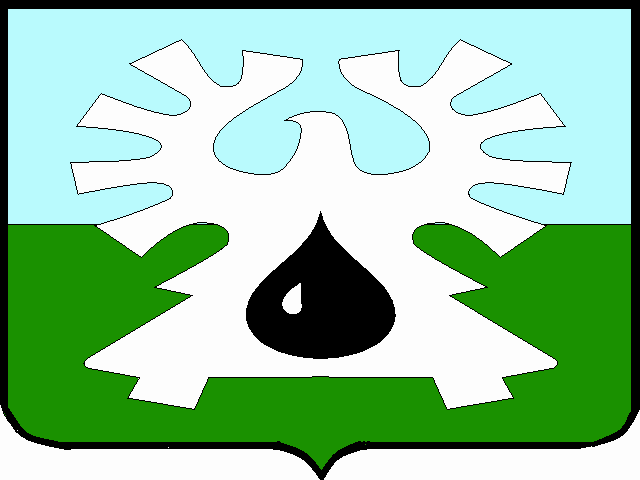 МУНИЦИПАЛЬНОЕ ОБРАЗОВАНИЕ ГОРОД УРАЙ			  Ханты-Мансийский автономный округ-ЮграАдминистрация ГОРОДА УРАЙПояснительная записка к проекту постановления администрации города Урай«О внесении изменений в постановление администрации города Урай от 02.10.2015 №3242»Проект постановления администрации города Урай «О внесении изменений в постановление администрации города Урай от 02.10.2015 №3242» (в последней редакции от 30.03.2017 №768) разработан в соответствии со статьей 179 Бюджетного кодекса Российской Федерации, постановлением  администрации города Урай от 26.04.2017 №1085 «О муниципальных программах муниципального образования городского округа города Урай», решением Думы города Урай от 09.06.2017 №37 «О внесении изменений в бюджет городского округа Урай на 2017 год и плановый период 2018-2019 годов».Проектом постановления предлагается внести изменения в муниципальную программу «Развитие физической культуры, спорта и туризма в городе Урай» на 2016-2018 годы:1. В паспорт муниципальной программы строку «Соисполнители муниципальной программы» дополнить пунктом 5 – Муниципальное казенное учреждение «Управление капитального строительства города Урай».2. В раздел 4 «Система мероприятий муниципальной программы и целевые показатели  реализации муниципальной программы» в таблице 4.1. в подпрограмме 1 «Развитие физической культуры и спорта в городе Урай» в строке 2. «Проведение городских физкультурных и спортивно-массовых мероприятий» уменьшить финансирование по строке Бюджет муниципального образования городской округ город Урай в размере 0,8 тыс. руб. 3. В раздел 4 «Система мероприятий муниципальной программы и целевые показатели  реализации муниципальной программы» в таблице 4.1. в подпрограмме 1 «Развитие физической культуры и спорта в городе Урай» в строке 4. «Обеспечение деятельности (оказание услуг) МБУ ДО ДЮСШ «Звёзды Югры» увеличить финансирование в сумме 948,7 тыс. руб., в том числе: за счет средств Бюджета Ханты-Мансийского автономного округа – Югры – 816,4 тыс. руб. (денежные средства выделены в рамках финансирования наказов избирателей депутатам Думы ХМАО-Югры и будут потрачены на организацию и проведение Открытого регионального турнира по боксу, посвященного празднованию Дня Победы в ВОВ и приобретение спортивной формы и спортивного инвентаря для обеспечения тренировочной деятельности отделений мини-футбола и бокса), за счет средств Бюджета муниципального образования городской округ город Урай – 132,3 тыс. руб. (денежные средства будут направлены на оказание муниципальных услуг МБУ ДО ДЮСШ «Звезды Югры») 4. В раздел 4 «Система мероприятий муниципальной программы и целевые показатели  реализации муниципальной программы» в таблице 4.1. в подпрограмме 1 «Развитие физической культуры и спорта в городе Урай» в строке 5. «Обеспечение деятельности (оказание услуг) МБУ ДО ДЮСШ «Старт»» увеличить финансирование в сумме 1772,6 тыс. руб., в том числе: за счет средств Бюджета Ханты-Мансийского автономного округа – Югры – 516,0 тыс. руб. (500,0 тыс.руб. - денежные средства выделены в рамках финансирования наказов избирателей депутатам Думы ХМАО-Югры; 16,0 тыс.руб. - денежные средства выделены в рамках субсидий ХМАО-Югры на софинансирование расходных обязательств муниципальным образованиям по обеспечению учащихся спортивных школ спортивным оборудованием, экипировкой и инвентарем, проведением тренировочных сборов и участию в соревнованиях), которые будут потрачены на приобретение спортивного инвентаря и экипировки, антискользящего покрытия, оргтехники и ремонтные работы светового оборудования); за счет Бюджета муниципального образования городской округ город Урай – 1 256,6 тыс. руб. (денежные средства будут направлены на оказание муниципальных услуг и содержание имущества МБУ ДО ДЮСШ «Старт»).5. В раздел 4 «Система мероприятий муниципальной программы и целевые показатели  реализации муниципальной программы» в таблице 4.1. в подпрограмме 1 «Развитие физической культуры и спорта в городе Урай» в строке 10. «Строительство крытого ледового катка в городе Урай» уменьшить финансирование в сумме 5 000 тыс. руб., за счет Бюджета муниципального образования городской округ город Урай.Данные изменения не приведут к ухудшениям плановых значений целевых показателей программы. Заместитель главы  города Урай                                                                            С.В. Круглова628285, улица Парковая, дом 1,  г.Урай,       Ханты-Мансийский автономный округ-Югра,Тюменская область                                                                                                                                                                              тел, факс(34676) 3-07-09  E-mail:Arkhipow72@mail.ru                                             otdelsport@mail.ru